[insert sponsor’s name][insert email or address]Dear [insert sponsor’s name]I’ve accepted the 2022 Cherish Challenge, to trek the incredible Kimberly, Western Australia, for women’s cancer! This cause is important to me because [include here your reason for supporting Cherish or use the following] I want to improve the odds of surviving gynaecological cancer for all women. I’ve committed to raising a minimum of $3,500 for the Cherish Women’s Cancer Foundation. 100 per cent of the funds I raise will support gynaecological cancer research. I will cover my travel costs and expenses. Each year in Australia, 6,500 women and girls are diagnosed with gynaecological cancer. One-third of these women will not do well. We can help to change this, and the most effective way is through research. There are researchers ready to work on improving survival rates. They are only limited by the funds available.I’m asking for your help. Please could [insert the name of your sponsor] help me reach my fundraising target by: Matching my fundraising efforts dollar for dollar to a maximum of $2,000, orDonating $ [insert an amount you think they will donate] for every woman you employ? I’d willingly share details about the Cherish Challenge by speaking at a work event or preparing a story for internal communication. My fundraising page [insert a link to your fundraising page] is active and has more details about this adventure.  I look forward to discussing this further with you. Thank you. [insert your sign off] 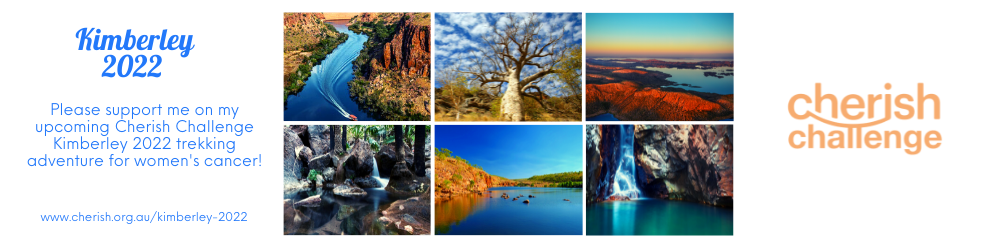 